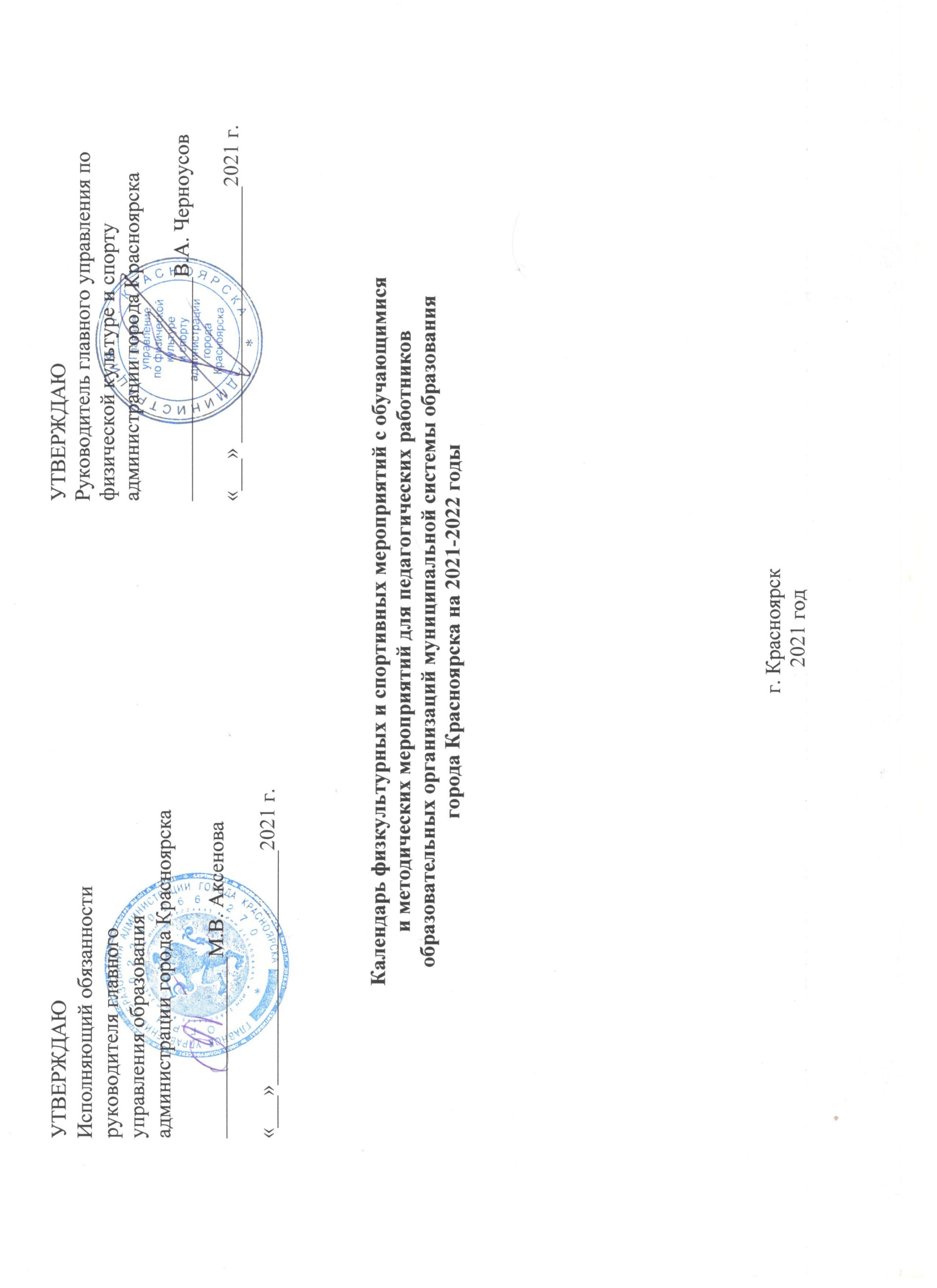 №Дата/ответственныйМероприятие Место проведенияПорядок проведенияКатегория/ целевая группа1.ОКТЯБРЬ-ДЕКАБРЬГлавное управление образования администрации г. КрасноярскаГлавное управление по физической культуре и спорту администрации г. КрасноярскаУроки-лекции по видам спорта программы спортивных соревнований среди обучающихся общеобразовательных учреждений «Президентские спортивные игры».Онлайн тестирование «Спортивный всезнайка».Аудитории общеобразовательных учреждений/дистанционноПо отдельному регламентуОбучающиеся общеобразовательных учреждений 2.ЯНВАРЬ-МАЙГлавное управление по физической культуре и спорту администрации г. КрасноярскаГлавное управление образования администрации г. КрасноярскаАдминистрации районов г. Красноярска (по согласованию)Федерации по видам спорта (по согласованию)Спортивные соревнования среди обучающихся общеобразовательных учреждений «Президентские спортивные игры» По отдельному положениюПо отдельному положениюОбучающиеся общеобразовательных учреждений (возрастная категория определяется в соответствии с положением о проведении мероприятия)3.ЯНВАРЬ-МАЙГлавное управление по физической культуре и спорту администрации г. КрасноярскаГлавное управление образования администрации г. Красноярска Федерации по видам спорта (по согласованию)Спортивные соревнования школьников «Президентские состязания»- теоретический этап;- творческий этап;- практический этапПо отдельному положениюПо отдельному положениюОбучающиеся общеобразовательных учреждений (возрастная категория определяется в соответствии с положением о проведении мероприятия)4.СЕНТЯБРЬ-ДЕКАБРЬГлавное управление по физической культуре и спорту администрации г. Красноярска Главное управление образования администрации г. КрасноярскаАдминистрации районов г. Красноярска (по согласованию)Федерации по видам спорта (по согласованию)Фестиваль двигательно-игровой деятельности среди воспитанников муниципальных дошкольных образовательных учреждений (первое полугодие):Русские шашки «На призы Деда Мороза»«Дошкольная лига чемпионов»  (с элементами футбола)«ГТО: подтянись к движению!»По отдельному положениюПо отдельному положениюОбучающиеся дошкольных образовательных учреждений (возрастная категория определяется в соответствии с положением о проведении мероприятия)5.ЯНВАРЬ-МАЙГлавное управление по физической культуре и спорту администрации г. Красноярска Главное управление образования администрации г. КрасноярскаАдминистрации районов г. Красноярска (по согласованию)Федерации по видам спорта (по согласованию)Фестиваль двигательно-игровой деятельности среди воспитанников муниципальных дошкольных образовательных учреждений (второе полугодие):Напольный керлинг«Беговелия»По отдельному положениюПо отдельному положениюОбучающиеся дошкольных образовательных учреждений (возрастная категория определяется в соответствии с положением о проведении мероприятия)6.СЕНТЯБРЬ-ДЕКАБРЬГлавное управление образования администрации г. КрасноярскаВсероссийская олимпиада школьников по предмету «Физическая культура»По отдельному положению и требованиюПо отдельному положению и требованиюОбучающиеся общеобразовательных учреждений (возрастная категория определяется в соответствии с положением и  требованиями о проведении мероприятия)7.ЯНВАРЬ-МАЙГлавное управление по физической культуре и спорту администрации г. КрасноярскаГлавное управление образования администрации г. КрасноярскаАдминистрации районов г. Красноярска (по согласованию)Федерация по виду спорта (по согласованию)Спортивные соревнования среди обучающихся общеобразовательных учреждений «Серебряный мяч» (волейбол)(районный и муниципальный этапы)По отдельному положениюПо отдельному положениюОбучающиеся общеобразовательных учреждений (возрастная категория определяется в соответствии с положением о проведении мероприятия)8.ЯНВАРЬ-МАЙГлавное управление по физической культуре и спорту администрации г. КрасноярскаГлавное управление образования администрации г. КрасноярскаАдминистрации районов г. Красноярска (по согласованию)Федерации по видам спорта (по согласованию)Спортивные соревнования среди обучающихся общеобразовательных учреждений «Шиповка юных» (легкая атлетика)(районный и муниципальный этапы)По отдельному положениюПо отдельному положениюОбучающиеся общеобразовательных учреждений (возрастная категория определяется в соответствии с положением о проведении мероприятия)9.ЯНВАРЬ-МАЙГлавное управление по физической культуре и спорту администрации г. КрасноярскаГлавное управление образования администрации г. Красноярска Федерация по виду спорта (по согласованию)Спортивные соревнования среди обучающихся общеобразовательных учреждений «Пионерская правда» (лыжные гонки)Аудитории общеобразовательных учреждений, специализированные спортивные объектыПо отдельному положениюОбучающиеся общеобразовательных учреждений (возрастная категория определяется в соответствии с положением о проведении мероприятия)10.ОКТЯБРЬ-МАЙГлавное управление по физической культуре и спорту администрации г. КрасноярскаГлавное управление образования администрации г. КрасноярскаФедерация по виду спорта (по согласованию)Соревнования школьной баскетбольной лиги среди команд общеобразовательных  учреждений «КЭС-БАСКЕТ» Аудитории общеобразовательных учреждений, специализированные спортивные объектыПо отдельному положениюОбучающиеся общеобразовательных учреждений (возрастная категория определяется в соответствии с положением о проведении мероприятия)11.В ТЕЧЕНИЕ ГОДАГлавное управление по физической культуре и спорту администрации г. КрасноярскаЦентр тестирования ВФСК ГТОВыполнение нормативов ВФСК «Готов к труду и обороне»Специализированные спортивные объектыПоложение о Всероссийском физкультурно-спортивном комплексе «Готов к труду и обороне» (ГТО)Индивидуальное участие населения  (в соответствии со ступенями Всероссийского физкультурно-спортивного комплекса «Готов к труду и обороне» (ГТО))АКЦИИ, КОНУРСЫ, ИНЫЕ МЕРОПРИЯТИЯАКЦИИ, КОНУРСЫ, ИНЫЕ МЕРОПРИЯТИЯАКЦИИ, КОНУРСЫ, ИНЫЕ МЕРОПРИЯТИЯАКЦИИ, КОНУРСЫ, ИНЫЕ МЕРОПРИЯТИЯАКЦИИ, КОНУРСЫ, ИНЫЕ МЕРОПРИЯТИЯАКЦИИ, КОНУРСЫ, ИНЫЕ МЕРОПРИЯТИЯ1.АВГУСТ-СЕНТЯБРЬГлавное управление образования администрации г. КрасноярскаОткрытый публичный Всероссийский конкурс среди организаций дополнительного образования, реализующих дополнительные общеобразовательные программы в области физической культуры и спортаДистанционно (заочно)Муниципальный этапУчреждения дополнительного образования,  реализующие дополнительные общеобразовательные программы в области физической культуры и спорта2.В ТЕЧЕНИЕ ГОДАГлавное управление образования администрации г. КрасноярскаВсероссийская акция 
«Физическая культура и спорт – альтернатива пагубным привычкам» Дистанционно (заочно)Школьный этап муниципальный этапОбразовательные учреждения (обучающиеся, педагогические работники, родители) 3.ОКТЯБРЬ-МАЙГлавное управление образования администрации г. КрасноярскаКраевое бюджетное государственное учреждение «Региональный центр спортивной подготовки по адаптивным видам спорта»Проект «Преодоление. Спорт. Победа!»По отдельному положениюПо отдельному регламенту (положению, методическим рекомендациям) на каждое мероприятие проектаОбучающиеся дошкольных образовательных учреждений  и общеобразовательных учреждений с ограниченными возможностями здоровья, педагогические работники, родители4.МАРТГлавное управление образования администрации г. КрасноярскаГлавное управление по физической культуре и спорту администрации г. КрасноярскаГородская акция «День возрождения ГТО» Дистанционно (заочно)В соответствии с методическими рекомендациями Образовательные учреждения (обучающиеся, педагогические работники, родители)5.АПРЕЛЬГлавное управление по физической культуре и спорту администрации г. КрасноярскаГлавное управление образования администрации г. КрасноярскаАкция «Всемирный день здоровья» По отдельному положениюВ соответствии с методическими рекомендациямиОбразовательные учреждения (обучающиеся, педагогические работники, родители)6.МАЙГлавное управление образования администрации г. КрасноярскаФедерация спортивного ориентирования  Красноярского края (по согласованию)Тематические мероприятия, приуроченные ко Всемирному дню спортивного ориентированияПо отдельному положениюВ соответствии с методическими рекомендациямиОбучающиеся общеобразовательных учреждений (категория участников определяется в соответствии с региональным положением о проведении мероприятия)7.МАЙ-ИЮЛЬГлавное управление образования (по согласованию)Всероссийский смотр-конкурс на лучшую постановку физкультурной работы и развитие массового спорта среди физкультурно-спортивных клубов общеобразовательных учрежденийДистанционно (заочно) Муниципальный этапФизкультурно-спортивные клубы общеобразовательных учреждений8.ИЮНЬ-АВГУСТГлавное управление образованияглавное управление по физической культуре и спорту администрации г. КрасноярскаАдминистрации районов г. КрасноярскаЦентр тестирования ВФСК «ГТО»Проект «Лето в кроссовках»Пришкольные лагеря, загородные оздоровительные лагеряПо отдельному положению, в соответствии с методическими рекомендациямиДети, отдыхающие в  пришкольных лагерях, загородных оздоровительных лагеряхМЕТОДИЧЕСКИЕ МЕРОПРИЯТИЯМЕТОДИЧЕСКИЕ МЕРОПРИЯТИЯМЕТОДИЧЕСКИЕ МЕРОПРИЯТИЯМЕТОДИЧЕСКИЕ МЕРОПРИЯТИЯМЕТОДИЧЕСКИЕ МЕРОПРИЯТИЯМЕТОДИЧЕСКИЕ МЕРОПРИЯТИЯ1.СЕНТЯБРЬ-МАЙглавное управление образования администрации г. КрасноярскаМКУ» Красноярский информационно –методический центр» Главное управление по физической культуре и спорту администрации г. КрасноярскаФедерации по видам спорта (по согласованию)Площадки профессионального общения (установка на работу ГМО) Информационно-дискуссионные площадки
Семинары Аудитории учреждений-организаторовВ соответствии с планом работы городского методического объединения учителей физической культуры общеобразовательных учреждений, инструкторов по физической культуре дошкольных образовательных учрежденийСпециалисты образовательных учреждений, осуществляющих деятельность в области физической культуры и спорта2.СЕНТЯБРЬ-НОЯБРЬГлавное управление образования администрации г. КрасноярскаГлавное управление по физической культуре и спорту администрации г. КрасноярскаФедерации по видам спорта (по согласованию)Семинары для участников фестиваля двигательно-игровой деятельности среди воспитанников дошкольных образовательных учреждений В соответствии с программой семинараВ соответствии с программой семинараРуководители, педагогические работники дошкольных образовательных учреждений3.СЕНТЯБРЬ-ДЕКАБРЬГлавное управление образования администрацииг. КрасноярскаРоссийский футбольный союз (по согласованию)Семинар для участников Всероссийского проекта «Мини-футбол в школу»В соответствии с программой семинараВ соответствии с программой семинараУчителя физической культуры, педагогические работники образовательных организаций 4.ИЮНЬГлавное управление образования администрации г. КрасноярскаСеминар для участников регионального этапа  Всероссийского смотра-конкурса на лучшую постановку физкультурной работы и развитие массового спорта среди физкультурно-спортивных клубов общеобразовательных учрежденийВ соответствии с программой семинараВ соответствии с программой семинараРуководители, педагогические работники физкультурно-спортивных клубов общеобразовательных учрежденийРЕКОМЕНДУЕМЫЕ МЕРОПРИЯТИЯ МИНИСТЕРСТВА СПОРТА КРАСНОЯРСКОГО КРАЯ И ГЛАВНОГО УПРАВЛЕНИЯ ПО ФИЗИЧЕСКОЙ КУЛЬТУРЕ И СПОРТУ (ДЛЯ ИНИЦИАТИВНОГО УЧАСТИЯ)РЕКОМЕНДУЕМЫЕ МЕРОПРИЯТИЯ МИНИСТЕРСТВА СПОРТА КРАСНОЯРСКОГО КРАЯ И ГЛАВНОГО УПРАВЛЕНИЯ ПО ФИЗИЧЕСКОЙ КУЛЬТУРЕ И СПОРТУ (ДЛЯ ИНИЦИАТИВНОГО УЧАСТИЯ)РЕКОМЕНДУЕМЫЕ МЕРОПРИЯТИЯ МИНИСТЕРСТВА СПОРТА КРАСНОЯРСКОГО КРАЯ И ГЛАВНОГО УПРАВЛЕНИЯ ПО ФИЗИЧЕСКОЙ КУЛЬТУРЕ И СПОРТУ (ДЛЯ ИНИЦИАТИВНОГО УЧАСТИЯ)РЕКОМЕНДУЕМЫЕ МЕРОПРИЯТИЯ МИНИСТЕРСТВА СПОРТА КРАСНОЯРСКОГО КРАЯ И ГЛАВНОГО УПРАВЛЕНИЯ ПО ФИЗИЧЕСКОЙ КУЛЬТУРЕ И СПОРТУ (ДЛЯ ИНИЦИАТИВНОГО УЧАСТИЯ)РЕКОМЕНДУЕМЫЕ МЕРОПРИЯТИЯ МИНИСТЕРСТВА СПОРТА КРАСНОЯРСКОГО КРАЯ И ГЛАВНОГО УПРАВЛЕНИЯ ПО ФИЗИЧЕСКОЙ КУЛЬТУРЕ И СПОРТУ (ДЛЯ ИНИЦИАТИВНОГО УЧАСТИЯ)РЕКОМЕНДУЕМЫЕ МЕРОПРИЯТИЯ МИНИСТЕРСТВА СПОРТА КРАСНОЯРСКОГО КРАЯ И ГЛАВНОГО УПРАВЛЕНИЯ ПО ФИЗИЧЕСКОЙ КУЛЬТУРЕ И СПОРТУ (ДЛЯ ИНИЦИАТИВНОГО УЧАСТИЯ)1.ФЕВРАЛЬГлавное управление образованияГлавное управление по физической культуре и спорту администрации г. КрасноярскаОткрытые Всероссийские массовые соревнования по конькобежному спорту 
«Лед надежды нашей»о. ТатышевСогласно программе проведенияОбучающиеся образовательных организаций, педагогические работники, родители2.ФЕВРАЛЬГлавное управление образованияГлавное управление по физической культуре и спорту администрации г. КрасноярскаXXXVI открытая   Всероссийская массовая  лыжная гонка «Лыжня России»о. ТатышевСогласно программе проведенияОбучающиеся образовательных организаций, педагогические работники, родители3.АПРЕЛЬГлавное управление по физической культуре и спорту администрации г. Красноярска Федерация по виду спорта (по согласованию)Открытый Кубок города по волейболу, посвященный памяти А.Я.Грошевапо назначениюСогласно программе проведениякатегория участников определяется в соответствии с положением о проведении мероприятия4.АВГУСТГлавное управление по физической культуре и спорту администрации г. Красноярска Федерация по виду спорта (по согласованию)Всероссийские массовые соревнования по баскетболу «Оранжевый мяч»о. ТатышевСогласно программе проведенияОбучающиеся образовательных организаций, категория участников определяется в соответствии с положением о проведении мероприятия5.СЕНТЯБРЬГлавное управление образованияГлавное управление по физической культуре и спорту администрации г. КрасноярскаВсероссийский день бега «Кросс Нации»о. ТатышевСогласно программе проведенияОбучающиеся образовательных организаций, педагогические работники, родители6.ОКТЯБРЬ- 
ДЕКАБРЬГлавное управление по физической культуре и спорту администрации г. Красноярска Федерация шашек Красноярского краяКомандные первенства г. Красноярска по русским шашкам Краевой «Шахматно-шашечный клуб»По отдельному положениюКатегория и возрастная группа участников определяется в соответствии с положением о проведении мероприятия7.ДЕКАБРЬГлавное управление образованияГлавное управление по физической культуре и спорту администрации г. КрасноярскаВсероссийская акция «День любителей хоккея»МАУ «СШОР «Рассвет»Согласно программе проведенияОбучающиеся образовательных организаций, категория участников определяется в соответствии с положением о проведении мероприятия